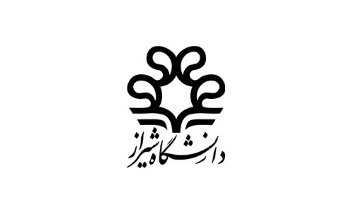 اهداء کننده گرامی: با سپاس و تشکر از اقدام فرهنگی شما، خواهشمند است فرم را به دقت تکمیل نمایید.اینجانب............................... به عنوان صاحب مجموعه       وارث و وکیل(نماینده صاحب مجموعه)    ، تعداد ....................... عنوان و ............................ جلد (کتاب/نشریه/منابع غیرکتابی) فارسی   لاتین    عربی   با توجه به شرایط کتابخانه    به کتابخانه اهداء می‌نمایم و از این پس هیچگونه ادعایی نسبت به آثار اهداء شده ندارم. تاریخ:                                                        امضاء اهداء کننده:تعداد................. عنوان و ........................... جلد کتاب/ نشریه/ منابع غیر کتابی توسط اینجانب دریافت شد.تاریخ:                                                  امضاء مسئول بخش سفارشات:شرایط اضافه نمودن کتاب به مجموعه کتابخانه:منابع و کتابها با موضوعات غیرمرتبط و کتابهایی با کارکرد امانت صفر و یا بسیار کم در طی 10 سال اخیر به مجموعه اضافه نمی‌شود.کتابهایی که از لحاظ علمی منسوخ شده و نسخه های جدید و روزآمد آن موجود است به مجموعه اضافه نمی‌شود.کتابهای فارسی تا 3 نسخه، کتابهای لاتین و عربی تا 2 نسخه، کتابهای مرجع تا 1 نسخه و در صورت استفاده زیاد تا 3 نسخه به مجموعه اضافه می‌شود.کتاب‌هایی که از نظر ظاهری وضعیت مناسبی نداشته و احتیاج به صحافی دارند به استثنای کتب کمیاب و ارزشمند به مجموعه اضافه نمی‌شوند.در صورتی که منابع اهدایی را نتوان بر اساس موارد بالا به مجموعه اضافه نمود، بر اساس نوع منابع، حوزه موضوعی و غیره تصمیم‌گیری می‌شود. شیوه ارسال فرم: ایمیل:حضوری: ردیفعنوان کتابنویسندهتعداد جلد/ عنوانتاریخ انتشار